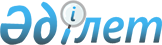 О внедрении системы повременного учета стоимости местных телефонных соединений на сетях телекоммуникаций Республики Казахстан
					
			Утративший силу
			
			
		
					Постановление Правительства Республики Казахстан от 26 июня 2001 года N 873. Утратило силу - постановлением Правительства РК от 24 декабря 2003 г. N 1308 (P031308)

      В соответствии Планом мероприятий по реализации Программы действий Правительства Республики Казахстан на 2000-2002 годы, утвержденным постановлением Правительства Республики Казахстан от 7 марта 2000 года N 367 P000367_  , Правительство Республики Казахстан постановляет: 

      1. Утвердить прилагаемый план-график внедрения системы повременного учета стоимости местных телефонных соединений на сетях телекоммуникаций Республики Казахстан на 2001-2003 годы. 

      2. Министерству транспорта и коммуникаций Республики Казахстан: 

      обеспечить внедрение системы повременного учета стоимости (далее - СПУС) местных телефонных соединений на сетях телекоммуникаций Республики Казахстан; 

      в двухмесячный срок разработать и утвердить в установленном порядке Правила внедрения СПУС местных телефонных соединений на сетях телекоммуникаций Республики Казахстан; 

      довести план-график внедрения СПУС местных телефонных соединений на сетях телекоммуникаций Республики Казахстан до всех операторов связи, осуществляющих деятельность в области телекоммуникаций, владельцев ведомственных и корпоративных сетей. 

      3. Агентству Республики Казахстан по регулированию естественных монополий, защите конкуренции и поддержке малого бизнеса, Министерству транспорта и коммуникаций Республики Казахстан обеспечить регулирование тарифов на предоставление услуг местных телефонных соединений (разговоров) с повременной оплатой услуг телефонной связи. 

      4. Настоящее постановление вступает в силу со дня подписания. 

     Премьер-Министр 

  Республики Казахстан 

                                                       Утвержден 

                                              постановлением Правительства 

                                                  Республики Казахстан 

                                               от 26 июня 2001 года N 873 

                              План-график 

            внедрения системы повременного учета стоимости 

        местных телефонных соединений на сетях телекоммуникаций 

                Республики Казахстан на 2001-2003 годы  1.  г. Астана                                     +                   2.  г. Алматы                                                    +                               Алматинская область  3.  г. Талдыкорган                                +  4.  г. Капчагай                                                  +  5.  г. Есик                                                      +  6.  г. Жаркент                                                   +  7.  г. Каскелен                                                  +  8.  г. Текели                                                    +  9.  г. Уштобе                                                    + 10.  г. Талгар                                                    + 11.  г. Сарканд                                                   + 12.  г. Актобе                                     +                            Актюбинская область 13.  г. Кандыгаш 14.  г. Алга 15.  г. Шалкар 16.  г. Хромтау 17.  г. Эмба 18.  г. Атырау                                     + 19.  г. Актау                     + 20.  г. Кокшетау                                   +                            Акмолинская область 21.  г. Степногорск                                               +     22.  г. Щучинск                                                   + 23.  г. Атбасар                                                   + 24.  г. Ерейментау                                                + 25.  г. Державинск                                                + 26.  г. Есиль                                                     + 27.  г. Макинск                                                   + 28.  г. Костанай                  +                            Костанайская область 29.  г. Аркалык                                                   + 30.  г. Рудный                    + 31.  г. Житикара                                                  + 32.  г. Кызылорда                                  +                            Кызылординская область 33.  г. Арал                                                      + 34.  г. Казалы                                                    + 35.  г. Павлодар                                   +                            Павлодарская область 36.  г. Экибастуз                                                 + 37.  г. Аксу                                                      + 38.  г. Петропавловск                              +                            Северо-Казахстанская область 39.  г. Сергеевка                                                 +             40.  г. Тараз                                      +                            Жамбылская область 41.  г. Жанатас                                                   + 42.  г. Каратау                                                   + 43.  г. Шу                                                        + 44.  г. Усть-Каменогорск                           +                            Восточно-Казахстанская область 45.  г. Семипалатинск                                             + 46.  г. Курчатов                                                  + 47.  г. Зыряновск                                                 + 48.  г. Лениногорск                                               + 49.  г. Аягоз                                                     + 50.  г. Шемонаиха                                                 + 51.  г. Серебрянск                                                + 52.  г. Акколь                                                    + 53.  г. Зайсан                                                    + 54.  г. Уральск                                    +                             Западно-Казахстанская область 55.  г. Аксай                                                     + 56.  г. Шымкент                                    +                             Южно-Казахстанская область 57.  г. Туркестан                                                 + 58.  г. Кентау                                                    + 59.  г. Жетисай                                                   + 60.  г. Сарыагаш                                                  + 61.  г. Шардара                                                   +                             Карагандинская область 62.  г. Темиртау                                                  + 63.  г. Шахтинск                                                  + 64.  г. Приозерск                                                 + 65.  г. Каркаралинск                                              + 66.  г. Шар                                                       + 67.  г. Абай                                                      + 68.  г. Каражал                                                   + ___________________________________________________________________________ 
					© 2012. РГП на ПХВ «Институт законодательства и правовой информации Республики Казахстан» Министерства юстиции Республики Казахстан
				___________________________________________________________________________ 

NN !    Наименование      !               Сроки внедрения 

п/п! населенного пункта   !----------------------------------------------- 

   !      (города)        !    2001 г.     !    2002 г.     !   2003 г. 

___________________________________________________________________________ 